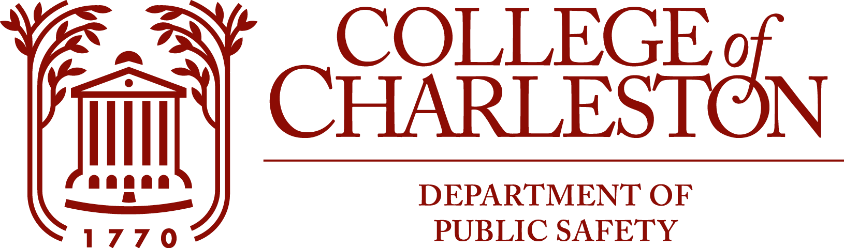 Dear Student,On behalf of the Department of Public Safety, we would like to thank all those that participated in the recent and past Town Hall meetings. We have taken into consideration all of your input and the biggest concern we have heard is in regards to bicycle parking on campus. The Department of Public Safety along with the Office of Sustainability, Residence Life, and SGA have come together to conduct a pilot project to alleviate some of the bicycle parking issues on campus. We need the help and support of the college campus to make this project a success. The first area of concern to be addressed is the area of the Bell Building, McAlister Residence Hall, and Berry Residence Hall. The goal of this project is to provide enough assigned bicycle parking for the residents and commuters in this area. This project is schedule to kick off in the Fall Semester of 2016. Here is what you need to know…We are implementing a color coded system for this area. The color code is as follows;ALL bicycles utilizing parking space on campus must be registered with the College’s Department of Public Safety and have the identifying sticker attached to the bicycle (commuter or resident). Stickers will be given to students during move-in and the first week of classes for those attending class at the Bell Building. Bell BuildingMonday May 9th 2016 – ALL bicycle racks will be removed from the front of the Bell Building for the remainder of the summer vacation. Students, Faculty, and Staff may utilize the rail between PG Garage and the Bell Building or the bicycle racks in the rear of Berry Residence Hall. Monday August 22th, 2016 – Gold Bicycle Racks will be placed in the front of the Bell Building labeled commuters only. The Bell Building will be designated for commuter students ONLY. All bicycles in this area after 10:30pm are subject to confiscation by Public Safety. McAlister McAlister Residence Hall will be receiving two additional bicycle racks located in the interior of McAlister Hall. Starting with Summer Session we are asking all residents of McAlister to utilize the bicycle cage and bicycle racks within McAlister Residence Hall. The use of the interior bicycle racks will ensure that Berry Residents have enough space allotted for them. It also decreases the risk of bicycle larcenies. BerryBerry Residents will be assigned to utilize the bicycle racks on the side and in the rear of Berry Residence Hall. All, with the exception of 2 bicycle racks on the side of Berry, will be maroon colored and labeled for Residents Only. The rear of Berry Residence Hall will be a combination of Resident Only bicycle racks and Black colored racks. The black racks are for general use and may be utilize by both residents and commuters. For the last two semesters the Department of Public Safety and the Office of Sustainability have been working together to create a plan to make the campus more commuter bicycle friendly. It is our hopes, that the color coded system, will help with resident’s leaving bicycles in areas that commuters need for extended periods of time. As part of the action plan, all residence halls have or will be receiving additional racks for the residents over the summer. Please take heed to the above information and make sure your bicycle is registered upon returning from summer break. All bicycles should be removed before the summer vacation unless summer classes are being taken. If there are any questions, comments, or concerns please feel free to contact the Department of Public Safety Crime Prevention team or the Office of Sustainability. You may also reach us at 843.953.4980 or stop by 89 St. Philip St. (located on the first level of St. Phillip St. Garage). Thank you in Advance for Your Cooperation 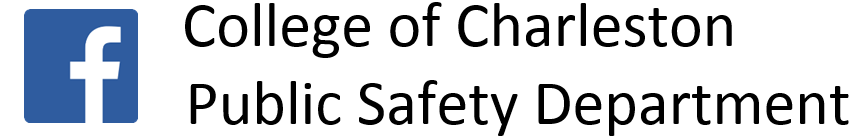 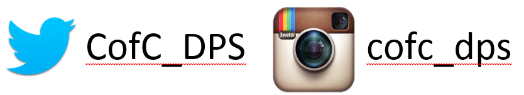 Maroon- Residents ONLYGold –Commuters ONLYBlack- Resident and Commuter